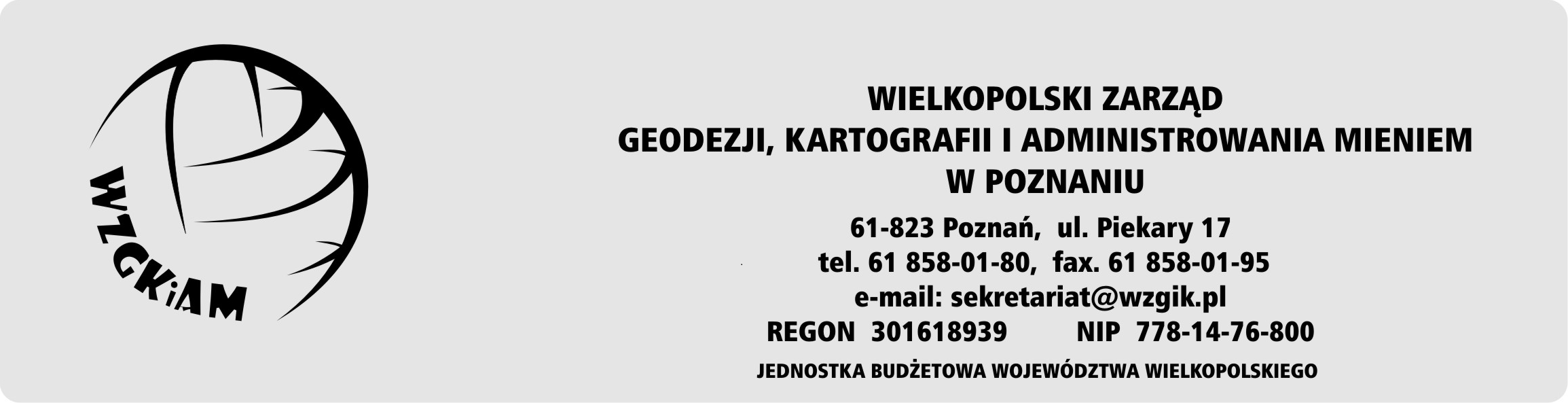 WZG. AE.I.110.4.2017                                                  Poznań, dnia 13 czerwca 2017r.                Na podstawie art. 13.1. ustawy z dnia 21 listopada 2008r. o pracownikach samorządowych (tekst jednolity Dz. U. z 2016r. poz. 902) oraz zgodnie z zapisem ustawy                 z dnia 6 września 2001r. o dostępie do informacji publicznej (tekst jednolity Dz. U. z 2015r.  poz. 2058) – Wielkopolski Zarząd Geodezji, Kartografii i Administrowania Mieniem                       w Poznaniu ogłasza nabór na stanowisko urzędnicze  –  Główny specjalista ds. księgowych. Ogłoszenie Nr WZGKiAM 4/2017DyrektorWielkopolskiego Zarządu Geodezji, Kartografiii Administrowania Mieniem w Poznaniuogłasza nabór na wolne stanowisko urzędnicze:	
Stanowisko: Główny specjalista ds. księgowychWymiar etatu: ½ Wykształcenie: wyższePreferowane kierunki: ekonomiczneMiejsce pracy: siedziba WZGKiAM w Poznaniu Zakres podstawowych obowiązków: wykonywanie zadań związanych z prowadzeniem budżetu, planowaniem dochodów i wydatków, zapotrzebowaniem na środki finansowe oraz rozliczeń finansowych,nadzór i kontrola rozliczeń w zakresie podatku VAT,sporządzanie deklaracji  dla podatku od towarów i usług,otwieranie i zamykanie ksiąg rachunkowych zgodnie z ustawą o rachunkowości,weryfikacja zgodności operacji gospodarczych z prawem finansowym,weryfikacja dekretacji i kwalifikacji dowodów księgowych.Wymagania niezbędne:  min. 5 – letnie doświadczenie zawodowe, w tym 3 – letnie doświadczenie w obszarze finansów i rachunkowości budżetowej, znajomość przepisów prawa w zakresie finansów publicznych,znajomość ustawy o rachunkowościznajomość ustawy o podatku od towarów i usług,doświadczenie w obsłudze programów księgowych (Symfonia) biegła obsługa komputera (pakiet MsOffice),Wymagania dodatkowe:1)  umiejętność pracy w zespole, bardzo dobra organizacja pracy, samodzielność i zaangażowanie.Inne informacje: Budynek w Poznaniu posiada windy. Niemożliwy jest dostęp do toalet dla osób poruszających się na wózku inwalidzkim. Stanowisko związane z pracą przy komputerze. Istnieje możliwość rozwoju zawodowego. Oferujemy stabilne zatrudnienie w ramach umowy o pracę oraz pakiet socjalny. Pierwszeństwo w zatrudnieniu na stanowiskach urzędniczych, przysługuje osobie niepełnosprawnej, o ile znajduje się ona w gronie nie więcej niż pięciu najlepszych kandydatów wyłonionych przez komisję.Kandydat, który zamierza skorzystać z wyżej wymienionego uprawnienia jest obowiązany
do złożenia wraz z dokumentami, kopii dokumentu potwierdzającego niepełnosprawność. Wskaźnik zatrudnienia osób niepełnosprawnych w rozumieniu przepisów o rehabilitacji zawodowej i społecznej oraz zatrudnianiu osób niepełnosprawnych w miesiącu poprzedzającym jest niższy niż 6%.Wymagane dokumenty: podpisane CV i podpisany list motywacyjny, kwestionariusz osoby ubiegającej się o zatrudnienie,kopie dokumentów potwierdzających wykształcenie, posiadane kwalifikacje, kopie świadectw pracy i/lub zaświadczenie o zatrudnieniu potwierdzające wymagany staż pracy, własnoręcznie podpisane przez kandydata oświadczenia do celów rekrutacji w ramach naboru na stanowisko urzędnicze.Klauzula informacyjna dla kandydatów do pracy dotycząca ochrony danych osobowych:
Zgodnie z art. 24 ust.1 ustawy  z dnia 29 sierpnia 1997 roku o ochronie danych osobowych (Dz. U. z 2015r., poz.2135 ze zm.) informuje się, że:
administratorem danych osobowych kandydatki/kandydata na wymienione wyżej stanowisko jest Wielkopolski Zarząd Geodezji, Kartografii i Administrowania Mieniem w Poznaniu,                ul. Piekary 17, 61-823 Poznań.               Dane osobowe kandydatów będą przetwarzane w celu rekrutacji pracownika na stanowisko urzędnicze określone w ogłoszeniu o naborze. Kandydaci posiadają prawo dostępu do treści swoich danych oraz ich poprawiania. Podanie danych osobowych jest dobrowolne. Jednak niepodanie informacji wskazanych                  w art.22¹ § 1 Kodeksu pracy spowoduje, że złożona oferta pracy nie będzie rozpatrywana. Składanie ofert:Oferty, zawierające wymienione dokumenty, prosimy składać w zamkniętych kopertach          z oznaczeniem „Ogłoszenie nr WZGKiAM 4/2017”, w sekretariacie WZGKiAM                       w Poznaniu  ul. Piekary 17, V piętro pokój 501 lub przesłać za pośrednictwem poczty, na adres siedziby Wielkopolskiego Zarządu Geodezji, Kartografii i Administrowania Mieniem                      w Poznaniu, ul. Piekary 17, 61-823 Poznań – w terminie do dnia 23 czerwca 2017r.Dodatkowe informacje: oferty niezawierające numeru ogłoszenia nie będą rozpatrywane,kandydaci spełniający wymagania formalne i zakwalifikowani do dalszego etapu rekrutacji zostaną powiadomieni o terminie spotkania/testu, oferty odrzucone zostaną odesłane kandydatom, informacje o wynikach naboru będą umieszczone na stronie internetowej BIP www.wzgik.pl oraz na tablicy informacyjnej WZGKiAM w Poznaniu przy ul. Piekary 17 V p. WZGKiAM w Poznaniu zastrzega sobie prawo do odpowiedzi tylko na wybrane oferty.